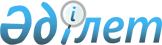 Об утверждении форм документов, касающихся организации и проведения государственного экологического контроля
					
			Утративший силу
			
			
		
					Приказ Министра энергетики Республики Казахстан от 26 июня 2015 года № 435. Зарегистрирован в Министерстве юстиции Республики Казахстан 11 августа 2015 года № 11863. Утратил силу приказом Министра экологии, геологии и природных ресурсов Республики Казахстан от 24 мая 2021 года № 166.
      Сноска. Утратил силу приказом Министра экологии, геологии и природных ресурсов РК от 24.05.2021 № 166 (вводится в действие c 01.07.2021).
      В соответствии с подпунктом 27) статьи 17 Экологического кодекса Республики Казахстан от 9 января 2007 года ПРИКАЗЫВАЮ:
      1. Утвердить прилагаемые формы документов, касающихся организации и проведения государственного экологического контроля:
      1) Протокола об административном правонарушении, согласно приложению 1 к настоящему приказу;
      2) Постановления о наложении административного взыскания, согласно приложению 2 к настоящему приказу;
      3) Постановления о прекращении производства по делу, согласно приложению 3 к настоящему приказу;
      4) Акта о результатах проверки по соблюдению экологического законодательства Республики Казахстан, согласно приложению 4 к настоящему приказу;
      5) Предписания об устранении нарушений экологического законодательства Республики Казахстан, согласно приложению 5 к настоящему приказу.
      2. Признать утратившим силу некоторые приказы Министра охраны окружающей среды Республики Казахстан согласно приложению 6 к настоящему приказу.
      3. Комитету экологического регулирования, контроля и государственной инспекции в нефтегазовом комплексе Министерства энергетики Республики Казахстан обеспечить:
      1) государственную регистрацию настоящего приказа в Министерстве юстиции Республики Казахстан;
      2) направление на официальное опубликование копии настоящего приказа в течение десяти календарных дней после его государственной регистрации в Министерстве юстиции Республики Казахстан в периодические печатные издания и в информационно-правовую систему "Әділет";
      3) направление копии настоящего приказа в течение десяти календарных дней со дня его получения в республиканское государственное предприятие на праве хозяйственного введения "Республиканский центр правовой информации" Министерства юстиции Республики Казахстан;
      4) размещение настоящего приказа на официальном интернет-ресурсе Министерства энергетики Республики Казахстан и на интранет-портале государственных органов;
      5) в течение десяти рабочих дней после государственной регистрации настоящего приказа в Министерстве юстиции Республики Казахстан представление в Департамент юридической службы Министерства энергетики Республики Казахстан сведений об исполнении мероприятий, предусмотренных подпунктами 2), 3) и 4) настоящего пункта.
      4. Контроль за исполнением настоящего приказа возложить на курирующего вице-министра энергетики Республики Казахстан.
      5. Настоящий приказ вводится в действие по истечении десяти календарных дней после дня его первого официального опубликования.
      "СОГЛАСОВАН"   
      Министр национальной экономики   
      Республики Казахстан   
      __________________Е. Досаев   
      9 июля
      Форма             Протокол
об административном правонарушении
      Главный / Старший / Государственный экологический инспектор
      _____________________________________________________________________
      _____________________________________________________________________
      (Ф.И.О.)
      в соответствии со статьей 697 Кодекса Республики Казахстан от 5
      июля 2014 года "Об административных правонарушениях" (далее - КоАП
      РК) составлен настоящий протокол в отношении, _______________________
      _____________________________________________________________________
      (сведения о лице, совершившем административное правонарушение)
      Организационно-правовая форма юридического лица: ____________________
      _____________________________________________________________________
      Местонахождение юридического лица: __________________________________
      БИН__________________________________________________________________
      Банковские реквизиты юридического лица:______________________________
      Наименование и реквизиты документа, удостоверяющего личность: _______
      _____________________________________________________________________
      Дата рождения, место жительства: " "_________г.______________________
      ИИН _________________________________________________________________
      Сведения о регистрации по месту жительства: _________________________
      Место работы, должность: ____________________________________________
      Номер телефона (сотовой связи, факса), адрес электронной почты при ее наличии _____________________________________________________________
      При участии (свидетелей) ____________________________________________
      (должность, Ф.И.О., домашний адрес)
      _____________________________________________________________________
      _____________________________________________________________________
      Место, время совершения и существо административного правонарушения:
      _____________________________________________________________________
      _____________________________________________________________________
      _____________________________________________________________________
      Таким образом, усматриваются признаки административного правонарушения предусмотренного частью статьи КоАП РК
      Объяснения физического лица (уполномоченный представитель
      юридического лица) _____________________________________________________________________
      _____________________________________________________________________
      _____________________________________________________________________
      _____________________________________________________________________
      Согласно статье 738 КоАП РК языком производства по делу
      определен____________________________________________________________
      Название, номер, дата метрологической проверки, показания
      технического средства, если оно использовалось при выяснении и
      фиксации административного правонарушения
      _____________________________________________________________________
      _____________________________________________________________________
      _____________________________________________________________________
      _____________________________________________________________________
      Нарушителю разъяснены права и обязанности, предусмотренные статьей 744 КоАП РК, согласно которому лицо, в отношении которого ведется
      производство по делу об административном правонарушении, вправе
      знакомиться с протоколом и другими материалами дела, давать
      объяснения, делать замечания по содержанию и оформлению протокола,
      представлять доказательства, заявлять ходатайства и отводы,
      пользоваться юридической помощью защитника, при рассмотрении дела
      выступать на родном языке или языке, которым владеет, и безвозмездно
      пользоваться услугами переводчика, если не владеет языком, на
      котором ведется производство; обжаловать применение мер обеспечения
      производства по делу, протокол об административном правонарушении и
      постановление по делу, делать выписки из него и снимать копии с
      имеющихся в деле документов, а также пользоваться иными
      процессуальными правами, предоставленными ему КоАП РК.
      С правами и обязанностями ознакомлен (а): ___________________________
      В соответствии со статьей 808 КоАП РК данный протокол вместе с
      прилагаемыми материалами направляется для рассмотрения
      _____________________________________________________________________
      _____________________________________________________________________
      (суду, органу (должностному лицу), уполномоченному рассматривать дело
      об административном правонарушении)
      Протокол составлен в присутствии свидетелей__________________________
      _____________________________________________________________________
      _____________________________________________________________________
      (при свидетелях если они имеются: Ф.И.О., адрес место работы)
      _____________________________________________________________________
      _____________________________________________________________________
      (Ф.И.О., адрес место работы)
      Подпись лица, составившего протокол:_________________________________
      Подпись лица, в отношении которого составлен протокол:_______________
      Подписи свидетелей: 1. ______________________________________________
      (при наличии) 2. ______________________________________________
      К протоколу прилагается:
      _____________________________________________________________________
      (наименование прилагаемых документов)
      _____________________________________________________________________
      Подпись лица, составившего протокол: ________________________________
      Ф.И.О. ______________________________________________________________
      М.О. (М.П.)
      Замечания по содержанию и оформлению протокола:______________________
      _____________________________________________________________________
      ___________________ __________________ "____" _____________ 20__г.
      (подпись) (Ф.И.О.)
      Копию протокола получил: "____" _____________ 20__г. ________________
      (подпись)
      Отметка об отказе принятия под расписку протокола, и об отказе в подписании протокола_________________________________________________
      Форма             ПОСТАНОВЛЕНИЕ
о наложении административного взыскания
      ___________________ Государственный экологический инспектор_________
      (главный/старший)
      ____________________________________________________________________
      (Ф.И.О., должность)
      в соответствии со статьей 697 Кодекса Республики Казахстан от 5 июля
      2014 года "Об административных правонарушениях" (далее - КоАП),
      рассмотрев материал о нарушении законодательства
      _____________________________________________________________________
      _____________________________________________________________________
      (№ и дата составления протокола)
      _____________________________________________________________________
      _____________________________________________________________________
      _____________________________________________________________________
      (приложенные к нему материалы об административном правонарушении)
      _____________________________________________________________________
      В отношении__________________________________________________________
      _____________________________________________________________________
      _____________________________________________________________________
      Организационно-правовая форма юридического лица:_____________________
      Местонахождение юридического лица: __________________________________
      _____________________________________________________________________
      Номер и дата государственной регистрации в качестве юридического лица:_______________________________________________________________
      БИН _________________________________________________________________
      Банковские реквизиты юридического лица:______________________________
      _____________________________________________________________________
      Дата рождения: "___"________г.
      Наименование и реквизиты документа, удостоверяющего личность:__________
      _____________________________________________________________________
      _____________________________________________________________________
      ИИН__________________________________________________________________
      Место жительства: ___________________________________________________
      Место работы, должность: ____________________________________________
      Номер телефона (сотовой связи, факса) и (или) адрес электронной почты при ее наличии ______________________________________________________
      Согласно статье 738 КоАП языком производства по делу определен ______
      Нарушителю разъяснены права, предусмотренные статьей 744 КоАП 
      ____________________________________________________________________ 
      (подпись)
      Установлено:
      _____________________________________________________________________
      (статья КоАП, предусматривающая ответственность за
            административное правонарушение и обстоятельства, установленные
      при рассмотрении дела)
      _____________________________________________________________________
      _____________________________________________________________________
      _____________________________________________________________________
      _____________________________________________________________________
      _____________________________________________________________________
      в соответствии со статьей 821 КоАП
      ПОСТАНОВИЛ:
      Наложить административное взыскание по статье ____________ КоАП
      в виде:
      1. Предупреждения _____________________________________________
      2. Штрафа в размере: __________________________________________
      Реквизиты налогового органа:___________________ КНП ____, Код
      назначения платежа:_________Кбе ____________________________________ 
      Согласно статье 832 КоАП постановление по делу об
      административном правонарушении может быть обжаловано, опротестовано
      в вышестоящий орган (вышестоящему должностному лицу) или
      специализированный районный и приравненный к нему административный
      суд по месту нахождения органа (должностного лица) в течение 10 суток
      со дня вручения копии постановления, а в случае, если лица, указанные
      в статьях 744-748 КоАП, не участвовали в рассмотрении дела, - со дня
      его получения.
      Примечание: по истечении срока, установленного статьей 893 КоАП
      к нарушителю применяются меры, установленные статьями 894-896 КоАП.
      Копию постановления получил (а): ______________________________
                                             (подпись физического лица либо
                            уполномоченного представителя юридического лица)
      ____________________________ Государственный экологический инспектор 
      (главный/старший)
      _____________________________________________________________________
      (Ф.И.О. подпись)
      Удостоверение № _____________________________________________________
      М.П.
      Копия постановления вручена (направлена) " ___" ___________ _____ г.
      _____________________________________________________________________
      (Ф.И.О. физического (должностного), уполномоченного           
      представителя юридического лица)
      Форма            
            Постановление                         
                  о прекращении производства по делу              
      _____________________________________________________________________
      (Ф.И.О. должностного лица, вынесшего постановление)
      Рассмотрев дело об административном правонарушении 
      ____________________________________________________________________
      (Ф.И.О., должность, место работы и жительства лица, в отношении
      которого рассматривается дело)
      _____________________________________________________________________
      работающим (ей)______________________________________________________
      (должность, место работы)
      установил____________________________________________________________
      (существо нарушения и изложение обстоятельств, установленных  
      при рассмотрении дела)
      _____________________________________________________________________
      постановил:
      Прекратить производство по делу на основании_________________________
      _____________________________________________________________________
      (обстоятельства, прекращающие дело, предусмотренные статьей 809
      Кодекса "Об административных правонарушениях" Республики Казахстан от
      5 июля 2014 года)
      _____________________________________________________________________
      _____________________________________________________________________
      _____________________________________________________________________
      (Ф.И.О., должность и подпись должностного лица, вынесшего
      постановление)
      Постановление получил _______________________________________________
                 (Ф.И.О. и подпись лица, в отношении которого оно вынесено)
      "____" ____________ ______ г.
      Примечание: Все материалы хранятся в деле об административном правонарушении в течение 3-х лет.
      Сноска. Приложение 4 в редакции приказа и.о. Министра энергетики РК от 08.12.2016 № 522 (вводится в действие по истечении десяти календарных дней после дня его первого официального опубликования).                          Акт о результатах проверки по соблюдению
                   экологического законодательства Республики Казахстан
      ________________________________________________________________________________
________________________________________________________________________________
                         наименование органа контроля
________________________________________________________________________________
________________________________________________________________________________
________________________________________________________________________________
             (фамилия, имя, отчество (если оно указано в документе, удостоверяющем
                   личность) и должность лица (лиц), проводившего проверку
на основании акта о назначении проверки от "_____" ___________ 20____
года № ______ , в период с __________ по _______________________ провел
проверку
________________________________________________________________________________
________________________________________________________________________________
             место проведения проверки
________________________________________________________________________________
________________________________________________________________________________
________________________________________________________________________________
       (наименование или фамилия, имя, отчество (если оно указано в документе,
                   удостоверяющем личность) проверяемого субъекта
в присутствии ___________________________________________________________________
                   должность представителя физического или юридического лица,
                         присутствовавшего при проведении проверки)
       При проверке соблюдения экологического законодательства установлены следующие
нарушения:
________________________________________________________________________________
________________________________________________________________________________
      Согласно пункту 4 статьи 152 Предпринимательского кодекса Республики Казахстан
от 29 октября 2015 года по выявленным в результате проверки нарушениям, в случае
необходимости дополнительных временных и (или) финансовых затрат, проверяемый субъект
вправе не позднее трех рабочих дней при отсутствии возражений предоставить информацию
о мерах, которые будут приняты по устранению выявленных нарушений, с указанием сроков,
которые согласовываются с руководителем органа контроля, проводившего проверку, если
иное не установлено законодательством Республики Казахстан.
________________________________________________________________________________
             наименование проверочного листа и пункты требований, по которым
                               выявлены нарушения
                               ___________________подпись должностного лица (лиц),
                                                 проводившего проверку
       С актом о результатах проверки ознакомлен (а), замечания и
возражения по акту _______________________________________________________________
________________________________________________________________________________
________________________________________________________________________________
________________________________________________________________________________
             сведения об ознакомлении или отказе в ознакомлении с актом
       представителя проверяемого субъекта, а также лиц, присутствовавших
             при проведении проверки, их подписи или отказ от подписи
       Один экземпляр акта с копиями приложений получил ___________________________
                                                             (подпись)
      ________________________________________________________________________________
                   фамилия, имя, отчество (если оно указано в документе,
             удостоверяющем личность представителя проверяемого субъекта
      Форма             Предписание
об устранении нарушений экологического законодательства
Республики Казахстан
      Руководствуясь статьей 117 Экологического кодекса Республики
      Казахстан, в целях устранения выявленных нарушений в ходе
      государственного экологического контроля по Акту о результатах
      проверки по соблюдению экологического законодательства Республики
      Казахстан 
      № ______                        от _________ г. 
      ___________________________________________________________________
      (наименование природопользователя)
      ПРЕДПИСЫВАЮ:
      Информацию о ходе исполнения настоящего Предписания представлять в 
      ___________________________________________________________________
      (наименование уполномоченного органа в области охраны окружающей
      среды)
      ___________________________________________согласно указанных сроков.
      При неисполнении Предписания в указанные сроки виновное лицо несет
      административную ответственность в соответствии с пунктом 3 статьи
      462 Кодекса Республики Казахстан от 5 июля 2014 года "Об
      административных правонарушениях".
      ___________________________ Государственный экологический инспектор 
      (главный, старший) 
      _____________________________________________________________________
      (подпись, Ф.И.О.)
      Предписание выдал: __________________________________________________
      М.П                              (Ф.И.О., подпись) 
      "___"________ _____ г.
      Предписание для исполнения получил: _________________________________
      "__"______ _____ г.                     (Ф.И.О., подпись) Перечень
утративших силу некоторых приказов
Министра охраны окружающей среды
Республики Казахстан
      1) приказ Министра охраны окружающей среды Республики Казахстан от 5 апреля 2007 года № 100-п "Об утверждении форм документов, касающихся организации и проведения государственного экологического контроля" (зарегистрированный в Министерстве юстиции Республики Казахстан 7 мая 2007 года № 4661, опубликованный в газете "Юридическая газета" от 25 мая 2007 г. № 78 (1281));
      2) приказ Министра охраны окружающей среды Республики Казахстан от 11 декабря 2009 года № 269-ө "О внесении изменений и дополнений в приказ Министра охраны окружающей среды Республики Казахстан от 5 апреля 2007 года № 100-п "Об утверждении форм документов, касающихся организации и проведения государственного экологического контроля" (зарегистрированный в Министерстве юстиции Республики Казахстан 15 января 2010 года № 6005, опубликованный в Собрании актов центральных исполнительных и иных центральных государственных органов Республики Казахстан № 9, 2010 года); 
      3) приказ Министра охраны окружающей среды Республики Казахстан от 1 сентября 2011 года № 233-ө "О внесении дополнений и изменения в приказ Министра охраны окружающей среды Республики Казахстан от 5 апреля 2007 года № 100-П "Об утверждении форм документов, касающихся организации и проведения государственного экологического контроля" (зарегистрированный в Министерстве юстиции Республики Казахстан 26 сентября 2011 года № 7203, опубликованный в газете "Казахстанская правда" от 18 октября 2011 г. № 332 (26723)).
					© 2012. РГП на ПХВ «Институт законодательства и правовой информации Республики Казахстан» Министерства юстиции Республики Казахстан
				
Министр энергетики
Республики Казахстан
В. ШкольникПриложение 1
к приказу Министра энергетики
Республики Казахстан
от 26 июня 2015 года № 435
г/п __________________
  (место составления)
№ __________
от "___" ____________г.Приложение 2
к приказу Министра энергетики
Республики Казахстан
от 26 июня 2015 года № 435
г/п __________________
(место составления)
№ __________
от "___" ___________ г.
г/п __________________
(место составления)Приложение 3
к приказу Министра энергетики
Республики Казахстан
от 26 июня 2015 года № 435
г/п __________________
(место составления)
№ __________
от "___" ___________ г.
г/п __________________
(место составления)Приложение 4
к приказу Министра энергетики
Республики Казахстан
от 26 июня 2015 года № 435Форма
 "____" __________ 20___года
"____" часов "_____" минут
______________________
 место составления
№
Характер нарушения
Норма природоохранного законодательстваПриложение 5
к приказу Министра энергетики
Республики Казахстан
от 26 июня 2015 года № 435
№
Предписания
Сроки исполнения
ОснованиеПриложение6
к приказу Министра энергетики
Республики Казахстан
от 26 июня 2015 года № 435